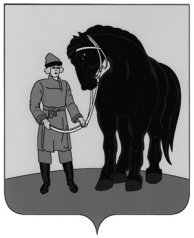 АДМИНИСТРАЦИЯ ГАВРИЛОВО-ПОСАДСКОГОМУНИЦИПАЛЬНОГО РАЙОНА ИВАНОВСКОЙ ОБЛАСТИПОСТАНОВЛЕНИЕот  05.06.2020  № 271-пОб утверждении Программы «Использование и охрана земель на территории Гаврилово-Посадского муниципального района Ивановской области на 2020-2022 г.г.»     	В соответствии с Земельным кодексом Российской Федерации, Федеральным законом от 06.10.2003 №131-ФЗ «Об общих принципах организации местного самоуправления в Российской Федерации», Федеральным Законом от 24.06.1998 №89-ФЗ «Об отходах производства и потребления», Администрация Гаврилово-Посадского муниципального  района  п о с т а н о в л я е т: Утвердить Программу «Использование и охрана земель на территории Гаврилово-Посадского муниципального района Ивановской области на 2020 – 2022 г.г.».Опубликовать   настоящее   постановление  в   сборнике   «Вестник Гаврилово-Посадского муниципального района» и разместить на официальном сайте Гаврилово-Посадского муниципального района.Настоящее  постановление   вступает  в  силу со  дня официального опубликования.Глава Гаврилово-Посадскогомуниципального  района				     		 В.Ю. ЛаптевПрограмма«Использование и охрана земель  на территории Гаврилово-Посадского муниципального района Ивановской области на 2020 - 2022 г.г.»1.Паспорт программы 2.Содержание программы и обоснование необходимости ее решения программными методамиЗемля - важнейшая часть общей биосферы, использование ее связано со всеми другими природными объектами: водами, лесами, животным и растительным миром, полезными ископаемыми и иными ценностями недр земли. Без использования и охраны земли практически невозможно использование других природных ресурсов. При этом бесхозяйственность по отношению земле немедленно наносит или в недалеком будущем будет наносить вред окружающей среде, приводить не только к разрушению поверхностного слоя земли - почвы, ее химическому и радиоактивному загрязнению, но и сопровождаться экологическим ухудшением всего природного комплекса.Программа "Использование и охрана земель на территории Гаврилово-Посадского муниципального района Ивановской области на 2020-2022 г.г." направлена на создание благоприятных условий использования и охраны земель, обеспечивающих реализацию государственной политики эффективного и рационального использования и управления земельными ресурсами в интересах укрепления экономики.Использование значительных объемов земельного фонда в различных целях накладывает определенные обязательства по сохранению природной целостности всех звеньев экосистемы окружающей среды.В природе все взаимосвязано. Поэтому нарушение правильного функционирования одного из звеньев, будь то лес, животный мир, земля, ведет к дисбалансу и нарушению целостности экосистемы.Нерациональное использование земли, потребительское и бесхозяйственное отношение к ней приводит к нарушению выполняемых ею функций, снижению природных свойств. Охрана земли только тогда может быть эффективной, когда обеспечивается рациональное землепользование.Проблемы устойчивого социально-экономического развития Гаврилово-Посадского муниципального района и экологически безопасной жизнедеятельности его жителей на современном этапе тесно связаны с решением вопросов охраны и использования земель.На уровне района можно решать местные проблемы охраны и использования земель самостоятельно, причем полным, комплексным и разумным образом в интересах не только ныне живущих людей, но и будущих поколений.На территории Гаврилово-Посадского муниципального района имеются земельные участки для различного разрешенного использования.Наиболее ценными являются земли сельскохозяйственного назначения, относящиеся к сельскохозяйственным угодьям.Пастбища и сенокосы на территории района по своему культурно-техническому состоянию преимущественно чистые. Сенокосы используются сельскохозяйственными производителями, фермерскими и личными подсобными хозяйствами.Экологическое состояние земель в среднем хорошее, но стихийные несанкционированные навалы мусора оказывают отрицательное влияние на окружающую среду и усугубляют экологическую обстановку.3.Цель Программы:- использование земель способами, обеспечивающими сохранение экологических систем, способности земли быть средством, основой осуществления хозяйственной и иных видов деятельности;- предотвращение деградации, загрязнения, захламления, нарушения земель, других негативных (вредных) воздействий хозяйственной деятельности;- обеспечение улучшения и восстановления земель, подвергшихся деградации, загрязнению, захламлению, нарушению, другим негативным (вредным) воздействиям хозяйственной деятельности;- улучшение земель, экологической обстановки в городских и сельских поселениях; сохранение и реабилитация природы городских и сельских поселений для обеспечения здоровья и благоприятных условий жизнедеятельности населения;- систематическое проведение инвентаризация земель, выявление нерационально используемых земель в целях передачи их в аренду (собственность);- сохранения качества земель (почв) и улучшение экологической обстановки;- защита и улучшение условий окружающей среды для обеспечения здоровья и благоприятных условий жизнедеятельности населения Гаврилово-Посадского муниципального района.4.Задачи Программы:-  повышение эффективности использования и охраны земель;- оптимизация деятельности в сфере обращения с отходами производства и потребления;- обеспечение организации рационального использования и охраны земель;- проведение инвентаризации земель.5.Ресурсное обеспечение ПрограммыФинансирование мероприятий Программы не предусмотрено.6.Механизм реализации ПрограммыРеализация Программы осуществляется в соответствии с нормативно-правовыми актами, регламентирующими механизм реализации данной программы.7.Исполнители программы осуществляют:- нормативно-правое и методическое обеспечение реализации Программы;- организацию информационной и разъяснительной работы, направленной на освещение целей и задач Программы;- с целью охраны земель проводят инвентаризацию земель поселения.Инвентаризация земель проводится для предотвращения деградации, загрязнения, захламления, нарушения земель, других негативных (вредных) воздействий хозяйственной деятельности, выявление неиспользуемых, нерационально используемых или используемых не по целевому назначению и не в соответствии с разрешенным использованием земельных участков, других характеристик земель.8.Перечень основных мероприятий Программы9.Ожидаемые результаты Программы    Реализация данной программы должна содействовать в упорядочении землепользования, вовлечении в оборот новых земельных участков, повышению инвестиционной привлекательности района, росту экономики, более эффективному использованию и охране земель.10.Отчетные показатели ПрограммыОтчетные показатели Программы предназначены способствовать максимальному достижению сокращения количества нарушений субъектами, включая устранение причин, факторов и условий способствующих возможному нарушению обязательных требований земельного законодательства:- количество выявленных нарушений;- количество выданных предостережений;- количество субъектов, которым выданы предостережения;- информирование юридических лиц и индивидуальных предпринимателей по вопросам соблюдения обязательных требований;- проведение семинаров, разъяснительной работы, в том числе в средствах массовой информации, и подобных мероприятий по информированию юридических лиц, индивидуальных предпринимателей по вопросам соблюдения обязательных требований.Приложение к постановлениюАдминистрации Гаврилово-Посадскогомуниципального районаот   05.06.2020    № 271-пНаименование программыИспользование и охрана земель на территории Гаврилово-Посадского     муниципального      района      Ивановской      области на 2020 – 2022 г.г.Правовые основания разработки программы- Земельный кодекс Российской Федерации;- Федеральный Закон от 06.10.2003 №131-ФЗ «Об общих принципах организации местного самоуправления в Российской Федерации»;- Федеральный Закон от 24.06.1998 №89-ФЗ «Об отходах производства и потребления».Администратор программыУправление градостроительства и архитектуры Администрации Гаврилово-Посадского муниципального района Ивановской области Цели программыИспользование земель способами, обеспечивающими сохранение экологических систем, способности земли быть средством, основой осуществления хозяйственной и иных видов деятельности, предотвращение деградации, загрязнения, захламления, нарушения земель, других негативных (вредных) воздействий хозяйственной деятельности, обеспечение улучшения и восстановления земель, подвергшихся деградации, загрязнению, захламлению, нарушению, другим негативным (вредным) воздействиям хозяйственной деятельности, улучшение земель, экологической обстановки в городских и сельских поселениях; сохранение и реабилитация природы городских и сельских поселений для обеспечения здоровья и благоприятных условий жизнедеятельности населения, систематическое проведение инвентаризация земель, выявление нерационально используемых земель в целях передачи их в аренду (собственность), сохранения качества земель (почв) и улучшение экологической обстановки,  защита и улучшение условий окружающей среды для обеспечения здоровья и благоприятных условий жизнедеятельности населения Гаврилово-Посадского муниципального района.Задачи программыПовышение эффективности использования и охраны земель,  оптимизация деятельности в сфере обращения с отходами производства и потребления, обеспечение организации рационального использования и охраны земель, проведение инвентаризации земель.Сроки и этапы реализации программы2020 - 2022 г.г.Источники финансированияФинансовое обеспечение мероприятий Программы не предусмотрено.Ожидаемые результатыреализации программыУпорядочение землепользования; вовлечение в оборот новых земельных участков; эффективное использование и охрана земель; восстановление нарушенных земель; повышение экологической безопасности населения Гаврилово-Посадского муниципального района и качества его жизни; увеличение налогооблагаемой базы.Ответственный исполнительУправление градостроительства и архитектуры Администрации Гаврилово-Посадского муниципального района Ивановской областиИсполнителиУправление градостроительства и архитектуры Администрации Гаврилово-Посадского муниципального района Ивановской областиУправление сельского хозяйства и продовольствия Администрации Гаврилово-Посадского муниципального района Ивановской областиАдминистрация Петровского городского поселения Гаврилово-Посадского муниципального района Ивановской области№ п/пМероприятия по реализации ПрограммыИсточники финансированияСрок  исполненияОтветственные за выполнение мероприятий Программы1Разъяснение гражданам земельного законодательстване предусмотреныпостоянноУправление градостроительства и архитектуры Администрации Гаврилово-Посадского муниципального района;Управление сельского хозяйства и продовольствия Администрации Гаврилово-Посадского муниципального района;Администрация Петровского городского поселения Гаврилово-Посадского муниципального района 2Организация регулярных мероприятий по очистке территорий от мусоране предусмотреныпостоянноУправление градостроительства и архитектуры Администрации Гаврилово-Посадского муниципального района;Администрация Петровского городского поселения Гаврилово-Посадского муниципального района 3Выявление пустующих и нерационально используемых земель и своевременное вовлечение их в хозяйственный оборотне предусмотреныпостоянноУправление градостроительства и архитектуры Администрации Гаврилово-Посадского муниципального района;Управление сельского хозяйства и продовольствия Администрации Гаврилово-Посадского муниципального района4Выявление фактов самовольного занятия земельных участковне предусмотреныпостоянноУправление градостроительства и архитектуры Администрации Гаврилово-Посадского муниципального района5Инвентаризация земельне предусмотреныпостоянноУправление градостроительства и архитектуры Администрации Гаврилово-Посадского муниципального района;Управление сельского хозяйства и продовольствия Администрации Гаврилово-Посадского муниципального района;Администрация Петровского городского поселения Гаврилово-Посадского муниципального района6Выявление фактов использования земельных участков, приводящих к значительному ухудшению экологической обстановкине предусмотреныпостоянноУправление градостроительства и архитектуры Администрации Гаврилово-Посадского муниципального района;Управление сельского хозяйства и продовольствия Администрации Гаврилово-Посадского муниципального района;Администрация Петровского городского поселения Гаврилово-Посадского муниципального района7Направление материалов с выявленными фактами нарушений в органы государственного земельного надзоране предусмотреныпостоянноУправление градостроительства и архитектуры Администрации Гаврилово-Посадского муниципального района;